ПрограммаНаучно-практическая конференция«Интенсив по подготовке портфолио для аккредитации»в рамках научно-образовательного проекта«Управление сестринской деятельностью» и «Организация здравоохранения и общественное здоровье»
28 мая 2021 г., г. Москва, ГК «Измайлово»10:00 — 10:05	- Приветствие. Вступительное слово. Организационные вопросы.Модератор:  Е.В. Князева, Главный редактор журнала «Главная медицинская сестра», г. Москва.10.05 – 11.20 Выступление по проблеме «Как и в какие сроки будет проходить периодическая аккредитация срециалистов со средним медицинским образованием в 2021 году» даст представление слушателям об этапах и сроках периодической аттестации в соответствии с новой редакцией «Положения об аккредитации» и приказа . Докладчик: И.А. Купеева, директор Департамента медицинского образования и кадровой политики в здравоохранении Минздрава РоссииМодератор:  Е.В. Князева, Главный редактор журнала «Главная медицинская сестра», г. Москва.11.20-11.30 Сессия вопросов и ответов11.30 – 12.00 Перерыв12.00 – 13.50 Выступление по проблеме «Как сформировать идеальное портфолио для периодической аккредитации» даст представление о том, из каких обязательных разделов должно состоять портфолио работающего медперсонала и как его правильно оформить, заверить у руководителя и представить в аккредитационную комиссию.  Докладчик: М.А. Фомина, зам. руководителя Центра развития непрерывного медицинского и фармацевтического образования по методическому сопровождению ФГАОУ ВО РНИМУ им. Н.И. Пирогова Минздрава России, доктор медицинских наук,, доцент
Модератор:  Е.В. Князева, Главный редактор журнала «Главная медицинская сестра», г. Москва.13.50 – 14.00 Сессия вопросов и ответов
14.00 – 15.00 Обед15.00 – 17.00 В выступлении по проблеме «Как оценить портфолио сестринского персонала: позиция региональной аккредитационной комиссии» лектор разъяснит критерии, по которым будут оцениваться портфолио и условия, при которых специалист будет считаться прошедшим периодическую аккредитацию. Докладчик: А.В. Володин, доцент кафедры сестринского дела Оренбургского медицинского университета, председатель правления Оренбургской региональной общественной организации, кандидат медицинских наукМодератор:  Е.В. Князева, Главный редактор журнала «Главная медицинская сестра», г. Москва.17.00 – 17.30 Ответы на вопросы слушателей. Подведение итогов конференцииРуководитель программного комитета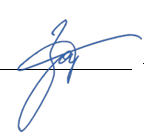 Д.А. Зацепин